ПОЯСНЮВАЛЬНА ЗАПИСКА№ ПЗН-43366 від 29.07.2022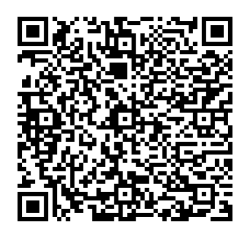 до проєкту рішення Київської міської ради: 
Про надання ТОВАРИСТВУ З ОБМЕЖЕНОЮ ВІДПОВІДАЛЬНІСТЮ «НІМЕЦЬКА ОЧНА КЛІНІКА» дозволу на розроблення проєкту землеустрою щодо відведення земельної ділянки в оренду для експлуатації та обслуговування нежитлової будівлі у пров. Музейному, 2 літ. В у Печерському районі міста КиєваЮридична особа:*за даними Єдиного державного реєстру юридичних осіб, фізичних осіб-підприємців та громадських формуваньВідомості про земельну ділянку 82:012:0805.Обґрунтування прийняття рішення.На клопотання зацікавленої особи відповідно до статей 9, 123 Земельного кодексу України та Порядку набуття прав на землю із земель комунальної власності у місті Києві, затвердженого рішенням Київської міської ради від 20.04.2017 № 241/2463, Департаментом земельних ресурсів виконавчого органу Київської міської ради (Київської міської державної адміністрації) розроблено проєкт рішення Київської міської ради.Мета прийняття рішення.Метою прийняття рішення є забезпечення реалізації встановленого Земельним кодексом України права особи на оформлення права користування на землю.Особливі характеристики ділянки.Стан нормативно-правової бази у даній сфері правового регулювання.Загальні засади та порядок отримання дозволу на розроблення документації із землеустрою визначено статтями 9, 123 Земельного кодексу України.Фінансово-економічне обґрунтування.Реалізація рішення не потребує додаткових витрат міського бюджету.Прогноз соціально-економічних та інших наслідків прийняття рішення.Наслідками прийняття розробленого проєкту рішення стане:- реалізація зацікавленою особою своїх прав щодо використання земельної ділянки;Доповідач: директор Департаменту земельних ресурсів Валентина ПЕЛИХ НазваТОВАРИСТВО З ОБМЕЖЕНОЮ ВІДПОВІДАЛЬНІСТЮ «НІМЕЦЬКА ОЧНА КЛІНІКА» Перелік засновників (учасників)*ФОСТЕР НАТАЛІЯ ОЛЕГІВНААдреса засновника:  Сполучене Королівство Великобританії та Північної Ірландії, 236 Хало Тауер 158 Хай Стріт Стратфорд Лондон Е15 2FY, Сполучене Королівство, Сполучене Королівство Великобританії та Північної Ірландії, 111 Хало Тауер 112 Хай Стріт Стратфорд Лондон Е12 2FYРазмер взноса в уставный фонд: 2 001 000,00 грнЧастка (%): 100,0000% Кінцевий бенефіціарний власник (контролер)*ФОСТЕР НАТАЛІЯ
Сполучене Королівство, 236 Хало Тауер 158 Хай Стріт Стратфорд Лондон Е15 2FY, Сполучене Королівство, 211 Хало Тауер 222 Хай Стріт Стратфорд Лондон Е22 2FYТип бенефіціарного володіння: Прямий вирішальний впливВідсоток частки статутного капіталу в юридичній особі або відсоток права голосу в юридичній особі: 100 Клопотання:від 27.07.2022 № 201306608 Місце розташування   (адреса):м. Київ, р-н Печерський, пров. Музейний, 2 літ. В Площа:0,07 га Вид та термін   користування:      оренда Вид використання:для експлуатації та обслуговування нежитлової будівлі  Наявність будівель і споруд на    ділянці:Земельна ділянка забудована нежитловою будівлею                (літ. «В») загальною площею 1463,4 кв. м, яка належить на праві власності ТОВАРИСТВУ З ОБМЕЖЕНОЮ ВІДПОВІДАЛЬНІСТЮ «НІМЕЦЬКА ОЧНА КЛІНІКА» на підставі договору купівлі-продажу нежитлової будівлі               від 29.06.2022 № 923 (номер запису про право власності  47193684 від 29.06.2022, інформація з Державного реєстру речових прав на нерухоме майно від 29.07.2022               № 306129586).  Наявність ДПТ:Детальний план території відсутній.  Функціональне призначення    згідно з Генпланом:Відповідно до Генерального плану міста Києва, затвердженого рішенням Київської міської ради               від 28.03.2002 № 370/1804, земельна ділянка за функціональним призначенням належить до території громадських будівель та споруд (витяг з містобудівного кадастру наданий з листом Департаментом земельних ресурсів виконавчого органу Київської міської ради (Київської міської державної адміністрації) від 27.07.2022 № 055-4269).  Правовий режим:Земельна ділянка належить до земель комунальної власності територіальної громади міста Києва.  Розташування в зеленій зоні:Земельна ділянка не входить до зеленої зони.  Інші особливості:Земельна ділянка розташована в межах території об’єктів архітектури, історичного ареалу населених місць, центральної планувальної зони.Зважаючи на положення статей 9, 122 Земельного кодексу України та пункту 34 частини першої статті 26 Закону України «Про місцеве самоврядування в Україні» (щодо обов’язковості розгляду питань землекористування на пленарних засіданнях) вказаний проєкт рішення направляється для подальшого розгляду Київською міською радою.Директор Департаменту земельних ресурсівВалентина ПЕЛИХ